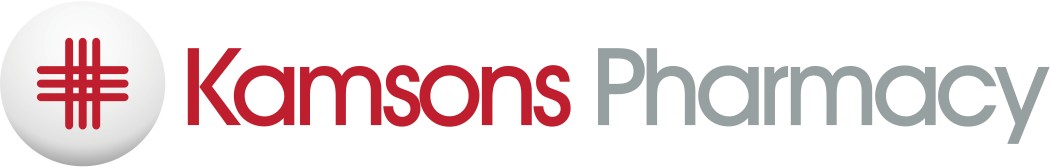 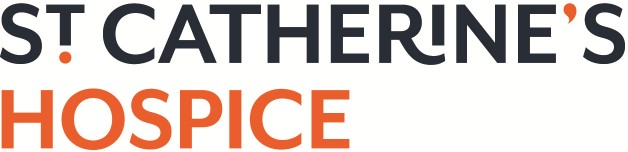 Supplementary medicines information for palliative care patientsAll medicines are supplied with a manufacturer’s ‘Patient Information Leaflet’. This can provide a great deal of information about the medicine, its normal uses and side effects. However, most medicines have more than one effect on the body and for many years, palliative care (hospice) doctors have found that certain medicines are safe and effective for the treatment of symptoms other than those specified by the medicine’s manufacturer and there is now plenty of experience to confirm such use.We are providing you with this extra information to inform you of the reason(s) why you are taking this medicine and to highlight any other information. This should be read in conjunction with the attached manufacturer’s patient information leaflet.ALFENTANILAlfentanil is normally prescribed for patients by injection into a blood vein to patients on hospital intensive care units and during operations as a strong pain killer and to increase effect of anesthetics.In palliative care, alfentanil is prescribed for administration just under the skin (subcutaneously) as an alternative to strong pain killers such as morphine and oxycodone, particularly if the patient’s kidneys are not working normally or if there are undesirable side effects.Frequently asked questionsQ. What form(s) of this medicine are there and how is it usually used?Alfentanil is available as an injection for intravenous use, as a 5mg/1mL high strength or 1mg/2mL normal strength injection.For specialist palliative care use, alfentanil is usually administered just below the skin (subcutaneously) either by a continuous infusion or sometimes as a single injection when necessary for extra pain relief.NB Always follow the dose indicated on the label or advised by a healthcare Professional.Q. What are the most common side effects?Sickness and vomiting, constipation, dry mouth, effects on conscious feelings (drowsiness, low mood, confusion), reduced rate of breathing, effects on heart rate and blood pressure, visual disturbances and skin problems such as rash and itching.Your doctor and nurse will monitor you for side effects and make any necessary changes to the prescribed medication to reduce unwanted effects.Further informationIf you have any questions about any of the medicines you have been prescribed or have any problems with side effects, please speak to one of the following:St Catherine’s Hospice	St Catherine’s Hospice PharmacistTelephone: 01293 447333	Telephone: 01293 535000This supplementary patient information leaflet was drawn up and approved by the St. Catherine’s Hospice Medicines Management Group. V7 NOV 22. Review date OCT 2024.St Catherine’s Hospice, Malthouse Road, Crawley RH10 6BH www.stch.org.uk Registered as a charity no. 281362 and as a company in England no. 1525404